A-28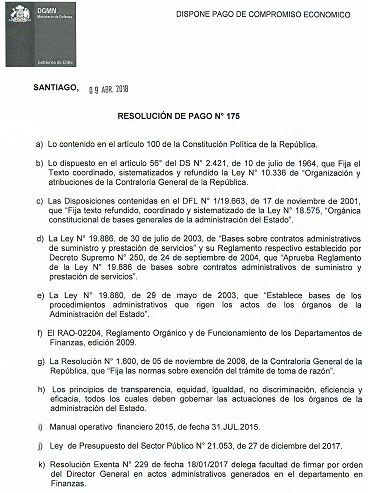 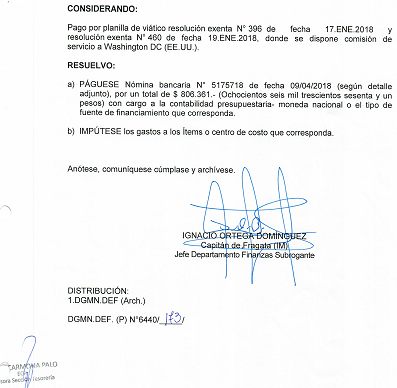 